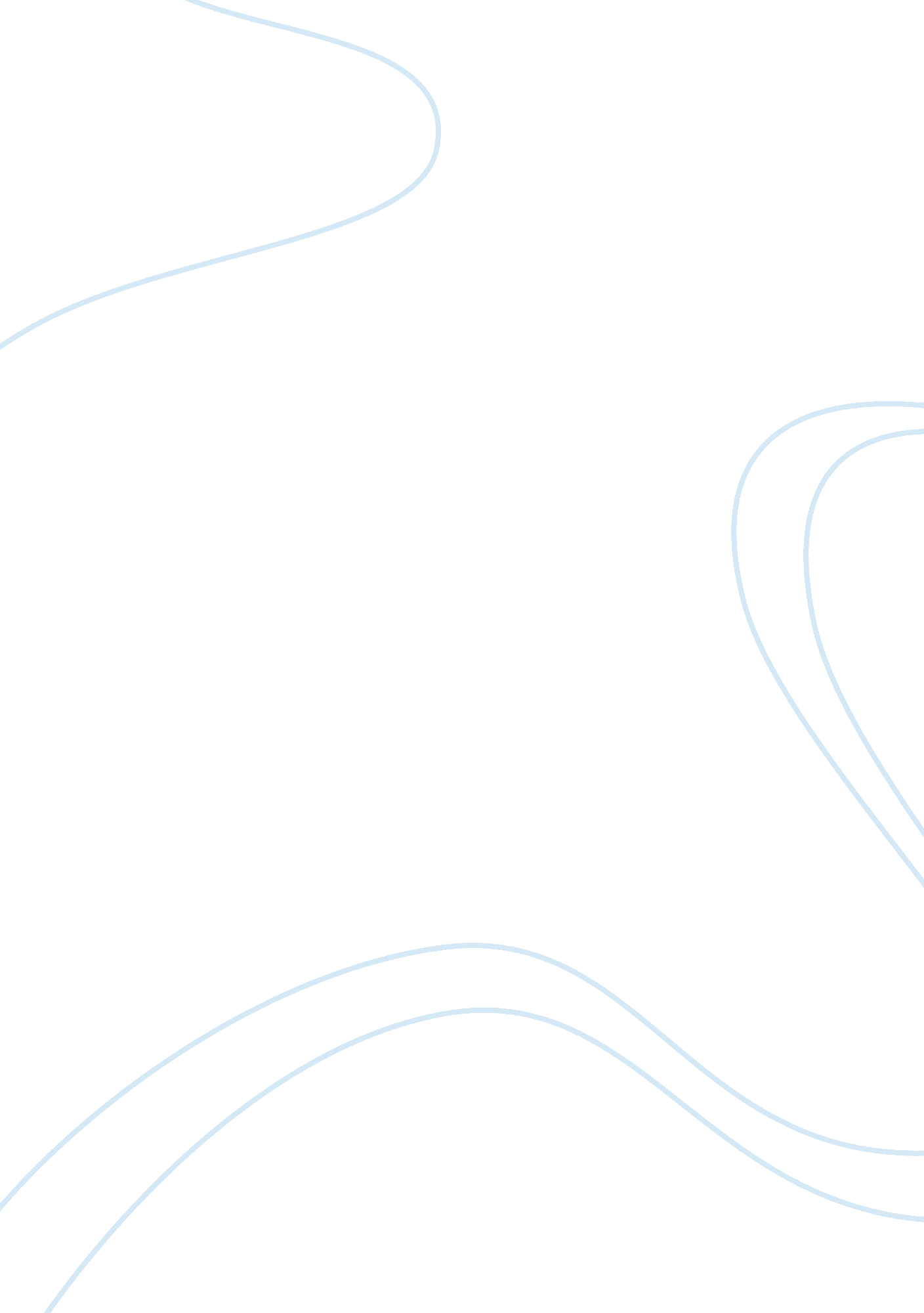 Prevalence of drug cartels and crime in texas essays examplesLaw, Criminal Justice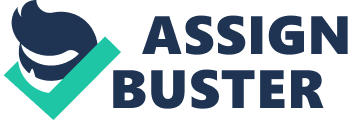 TEXAS CRIMES Likert scale format is used to measure the level of attitude of somebody towards a research finding. It was first introduced by Rensis Likert in 1932. It’s used in surveys to formulate questionnaires where the Likert items are used to measure the attitude of people towards that question (Brown, et al. 2013). The Likert items include: strongly agree, agree, not decided, disagree and strongly disagree. The following are questions formulated from the Texas crime Research that I did: 
- It has been noted that Mexican drug-smuggling cartels have shifted to Texas border after Arizona border was secured. Has the US government improved their effort to strengthen their border policy in Texas? Strongly agree - Based on the Pew Research Center's Hispanic Trends 2012 Project Report, immigrants have shifted their migration to southern Texas paths from Arizona (Correa-Cabrera, 2013). Does this mean that there is illegal immigration of Latin Americans to Texas? Agree - Based on annual reports by either the Federal Bureau of Investigation (FBI), National Crime Victimization Surveys or by the Bureau of Justice Statistics, is Texas the city in the United States with the highest number of reported murder cases in history? Undecided - Based on your knowledge about the long outstanding reputation of the Texas criminal justice systems, was the criminal justice system in Texas the best system ever before the parole murder?(Perkinson, 2010) Disagree - Besides the many suburbs and influx of illegal immigrants in Texas, is drug abuse the major cause of crime in Texas? Agree - Has the improvement in crime combat in Texas led to increased crime in Tamaulipas? (Correa-Cabrera, 2013). Disagree - There are many known I prison gangs in Texas including Texas syndicate, Tri-City Bombers, U. S. Department of Justice-Gang Unit, White Knights, White Prison Gangs, Texas Mafia, Texas Chicano Brotherhood (TCB) and Aryan Brotherhood of Texas (Morales, et al. 2013). Have Prison gangs in Texas disrupted correction facilities making them fail to achieve the goals of correction for every criminal justice? 
Agree References Brown, L., Langenegger, J., Garcia, S., Lewis, T., & Biles, R. (2013). Practicing Texas Politics. Stamford: Cengage Learning. 
Correa-Cabrera, G. (2013). Security, Migration, and the Economy in the Texas-Tamaulipas Border Region: The " Real Effects of Mexico's Drug War". Politics and Policy, 41(1), 65-82. Morales, M. C., 
Morales, O., Menchaca, A., & Sebastian, A. (2013). The Mexican Drug War and the Consequent Population Exodus: Transnational Movement at the U. S.-Mexican Border. Societies, 3, 80-103. 
Perkinson, R. (2010). Texas Tough: The Rise of America's Prison Empire. New York: Metropolitan Books. 